 EMEF   PROFª       MARIA CÉLIA CABRAL AMARALROTINA SEMANALProfessor (a): DEBÓRA, LUCIANA, PATRICIA E VERA ---Ano/turma: 1º ANO A,  B, C e D   ---   Período: 09/08 A 20/08/2021. Querido (a) aluno (a), tudo bem?Estamos com saudades! Mas ainda precisamos nos cuidar e manter um distanciamento social!Esse é um quadro em que vou anotar a sua rotina...  Lembra que na escola fazíamos uma rotina na lousa? Agora estou enviando para você! Fique atento as atividades propostas a cada dia e não se esqueça de organizar seu caderno colocando data das atividades! Ah, a cada dia terá uma leitura para você!Com carinho,professoras dos 1º anos.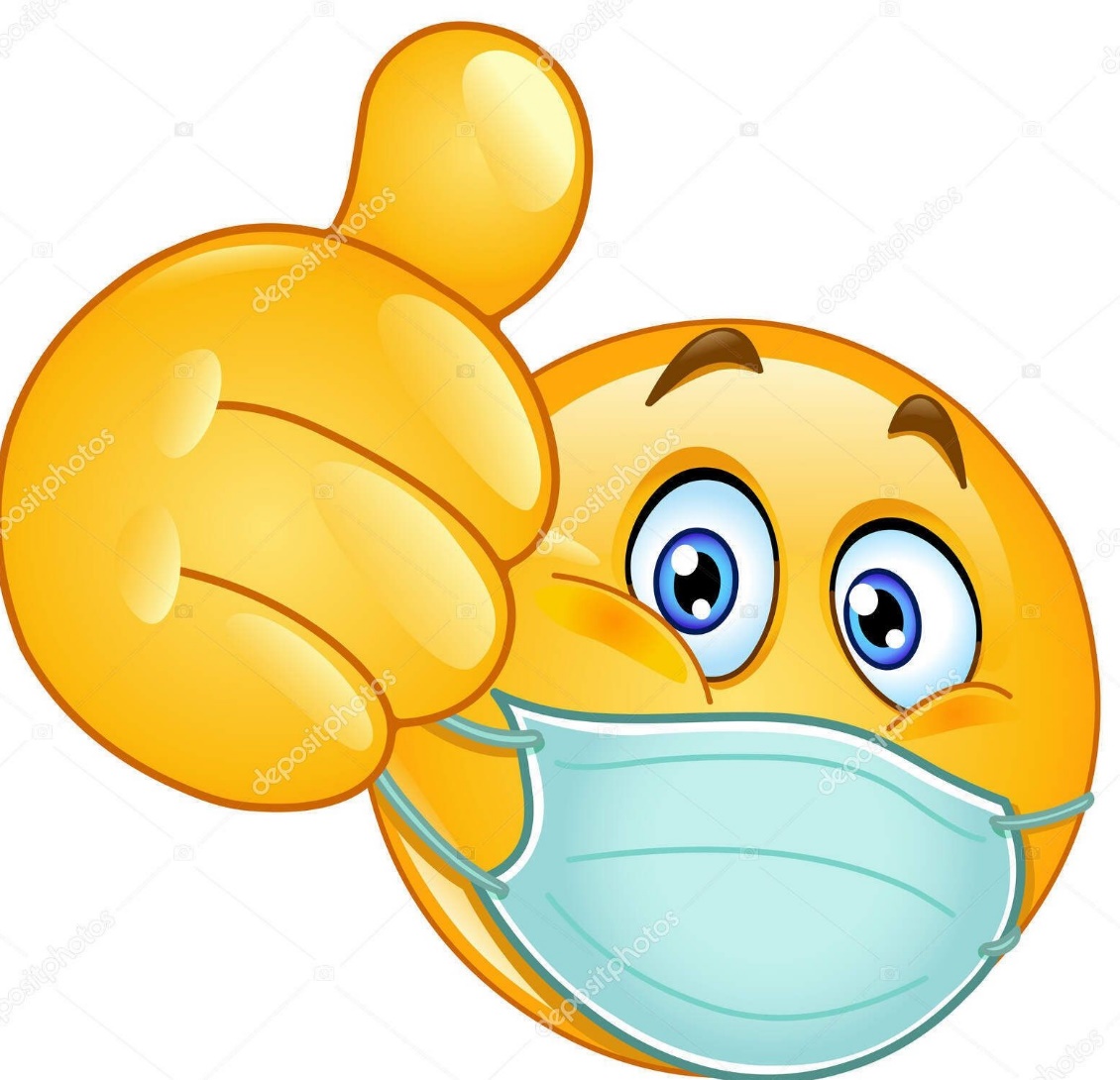 SEGUNDA- FEIRA, 09 DE AGOSTO DE 2021.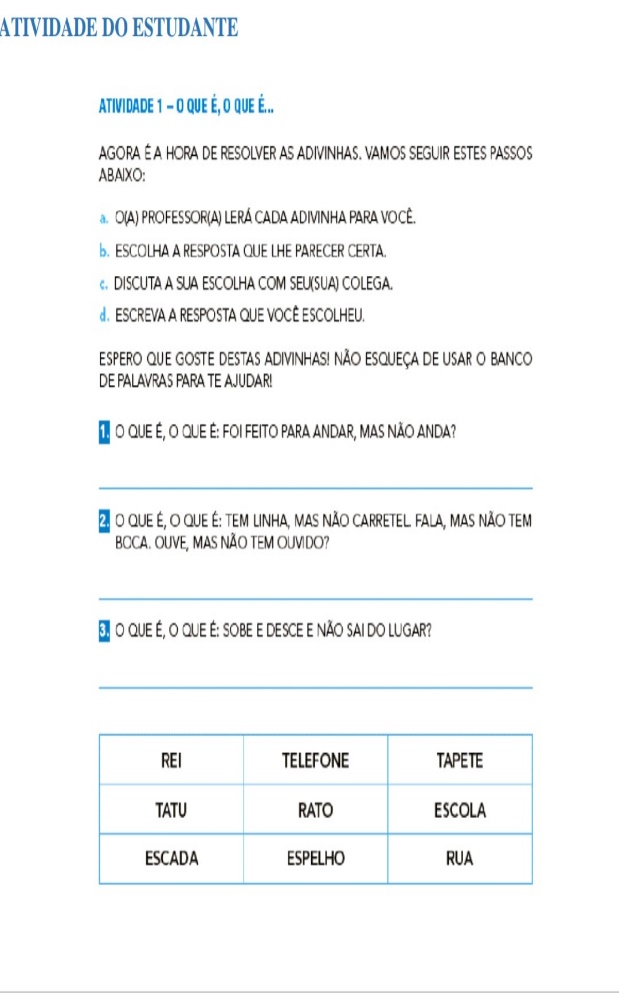 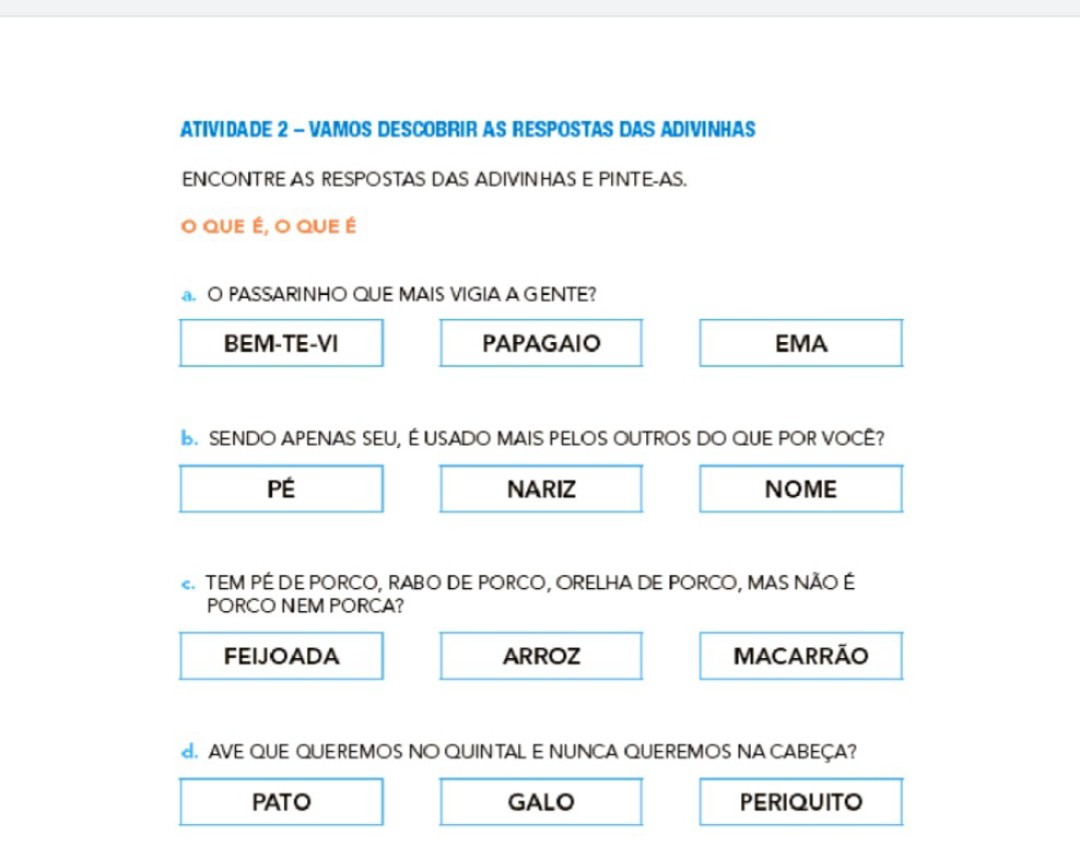 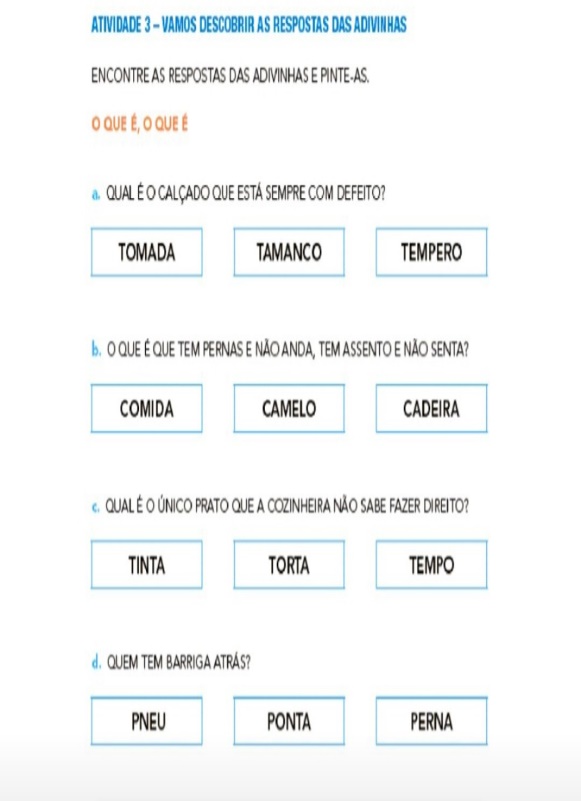 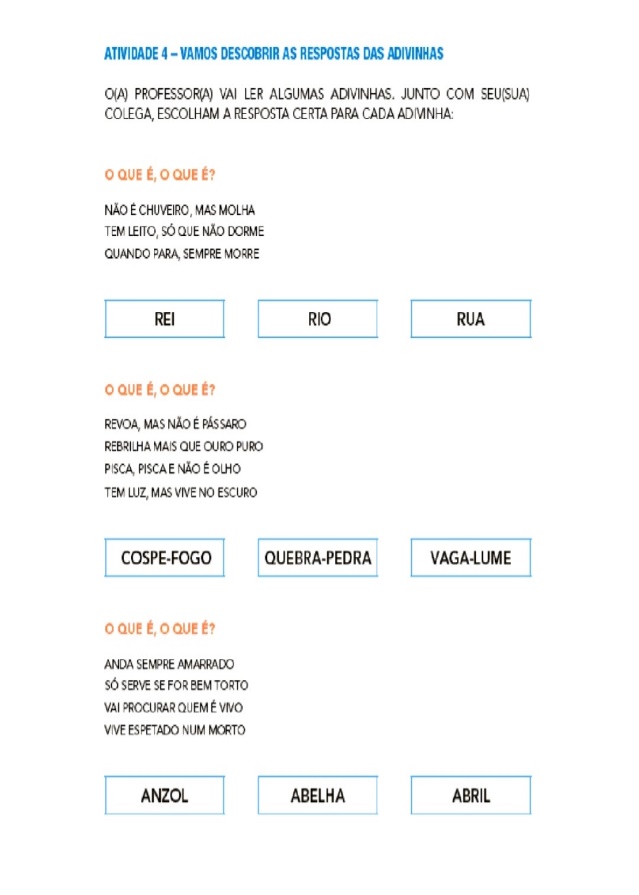 
TERÇA- FEIRA, 10 DE AGOSTO DE 2021.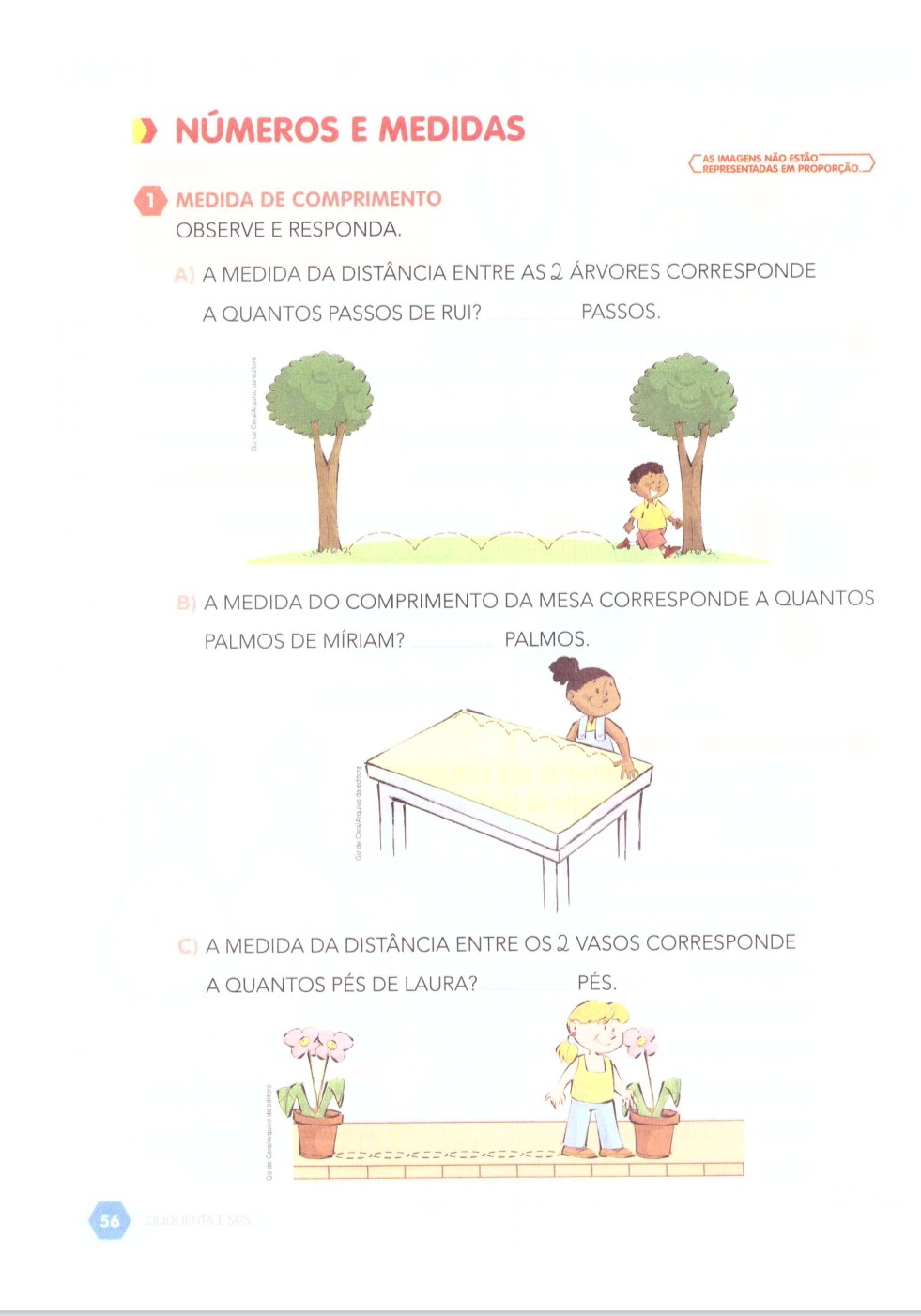 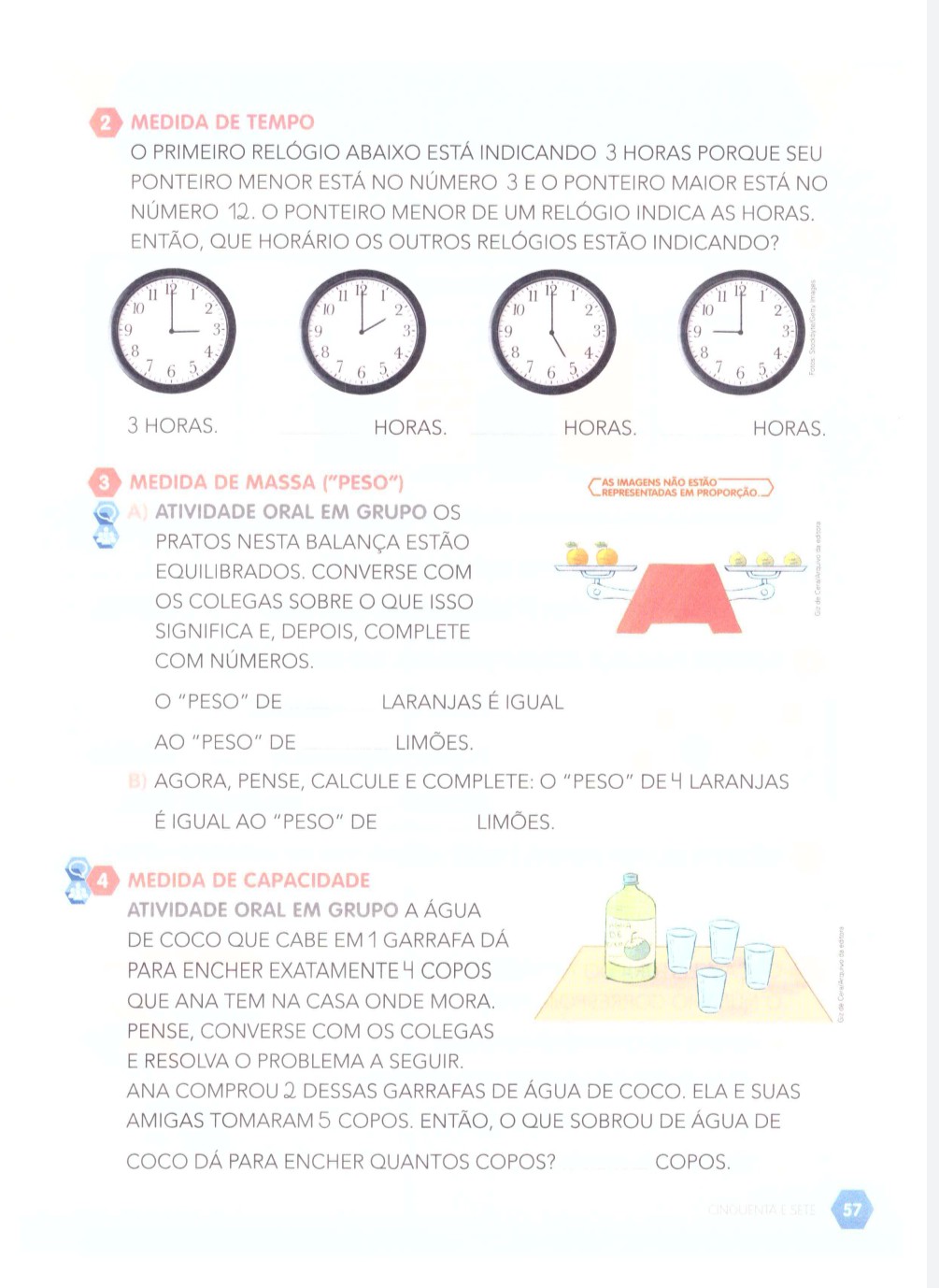 QUARTA- FEIRA, 11 DE AGOSTO DE 2021.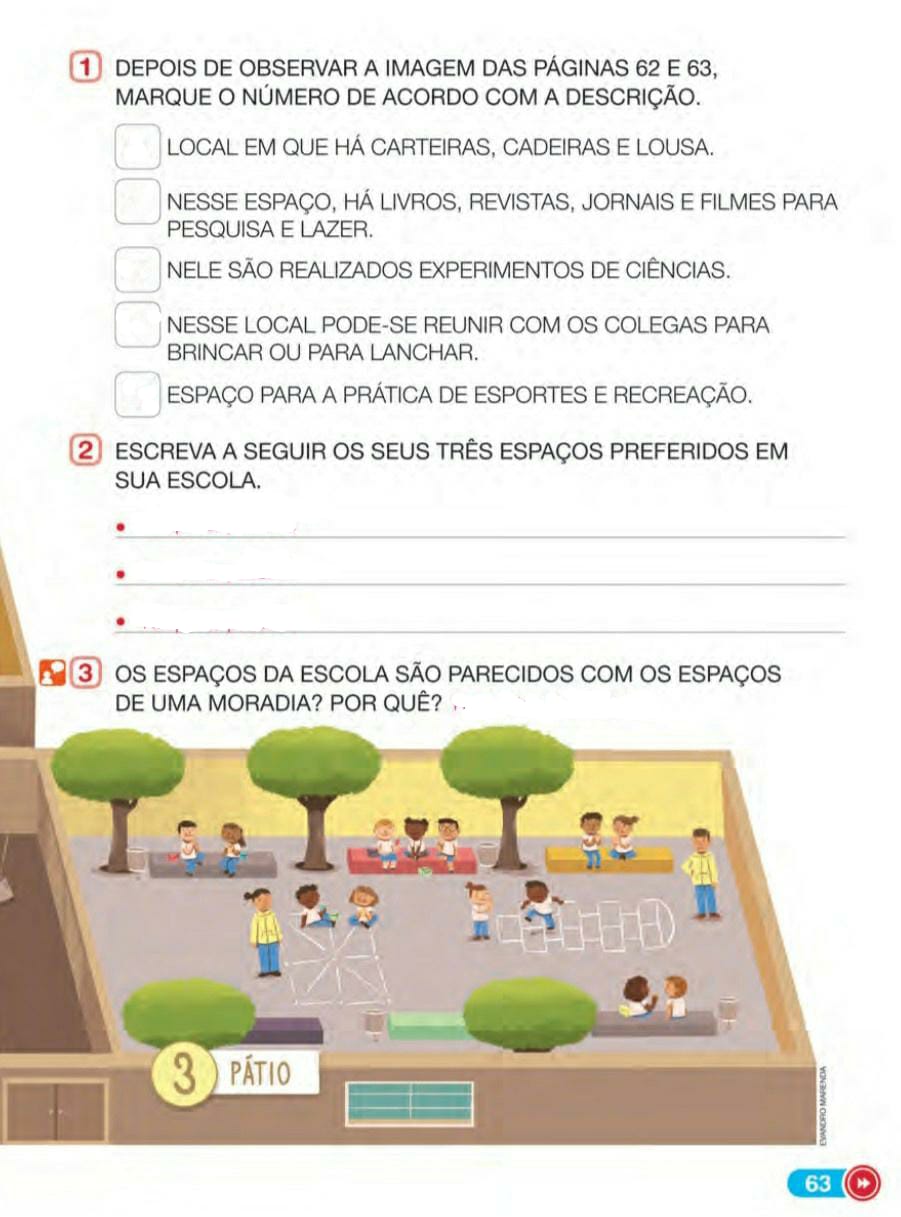 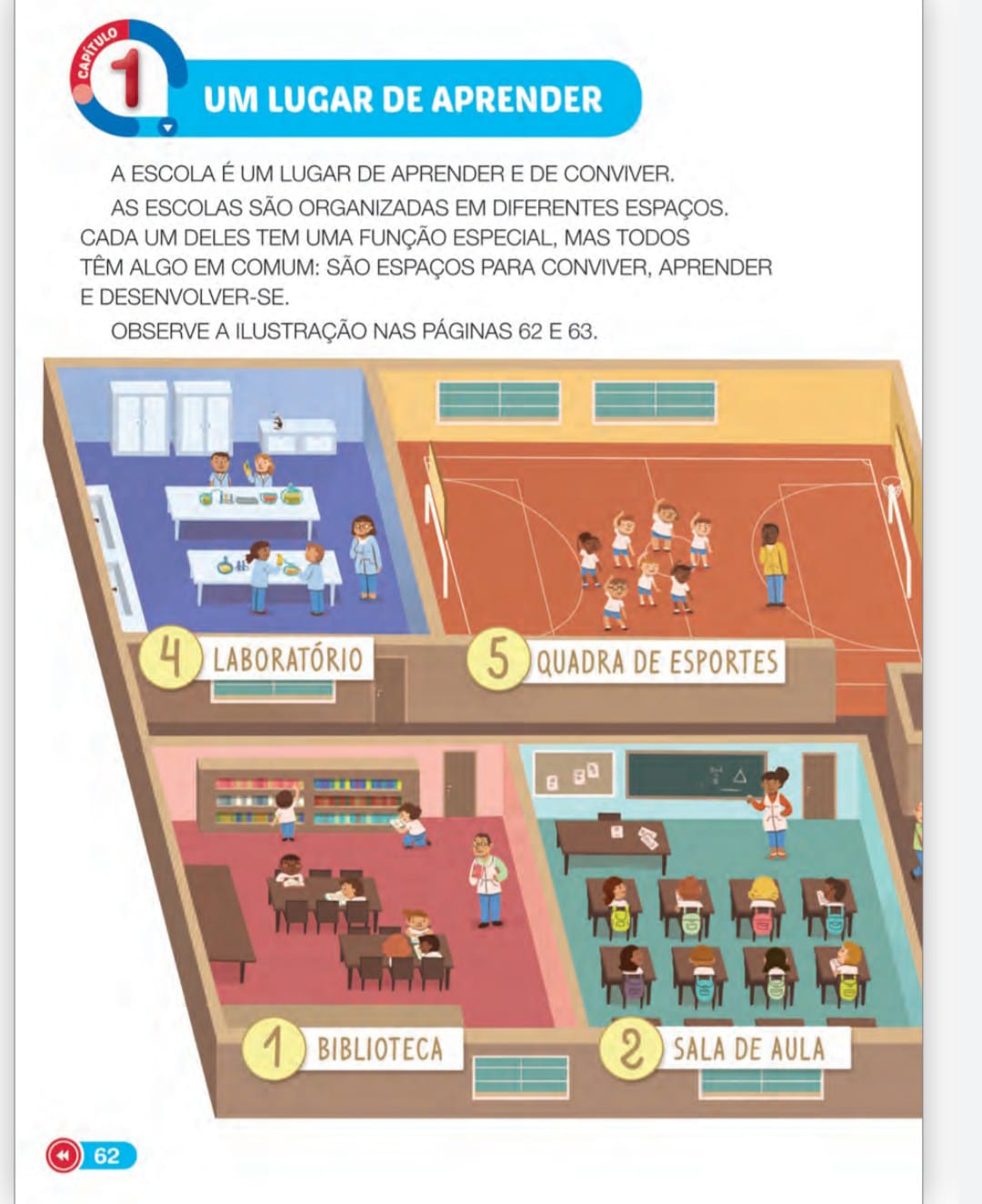 QUINTA- FEIRA, 12 DE AGOSTO DE 2021.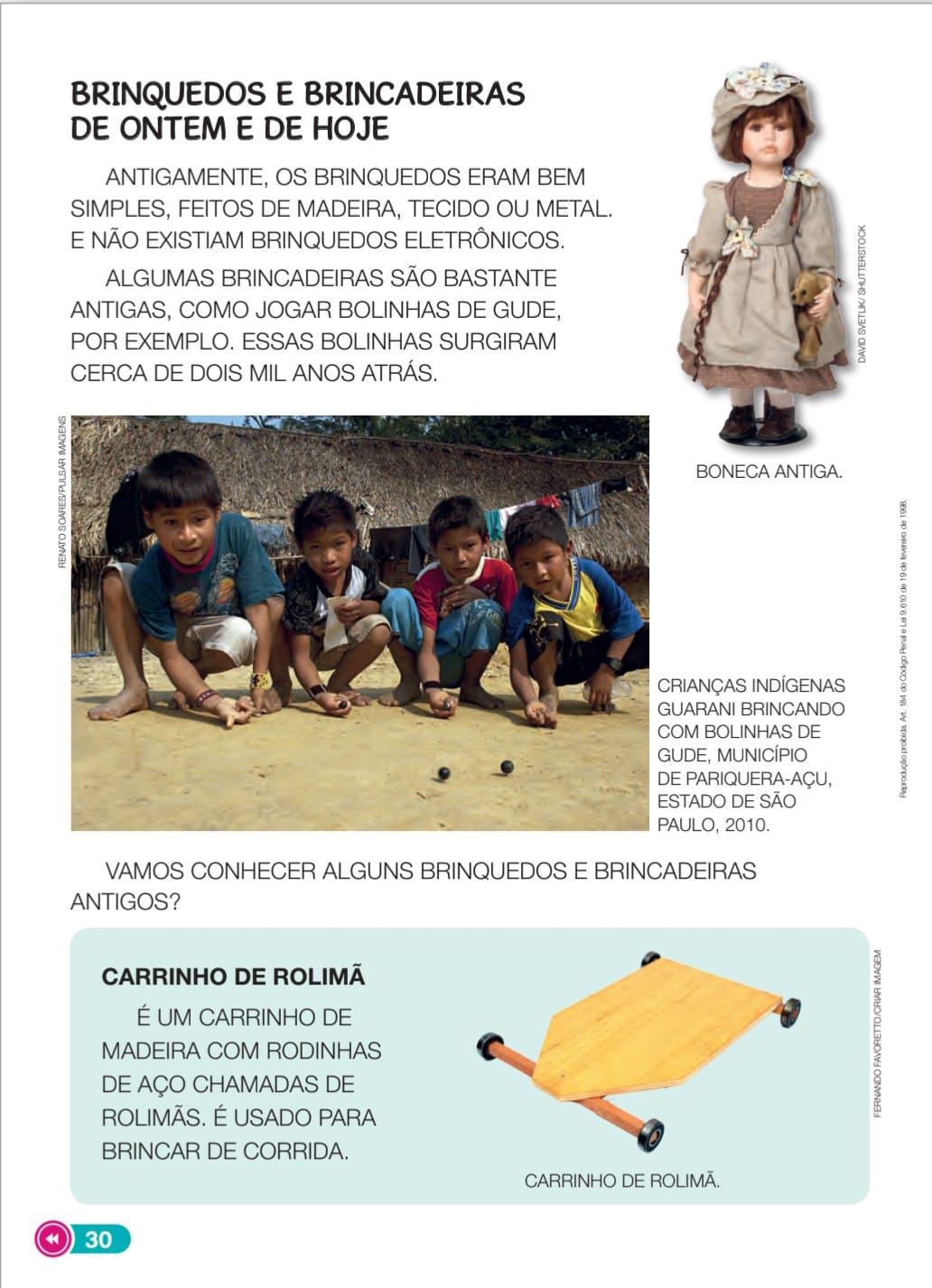 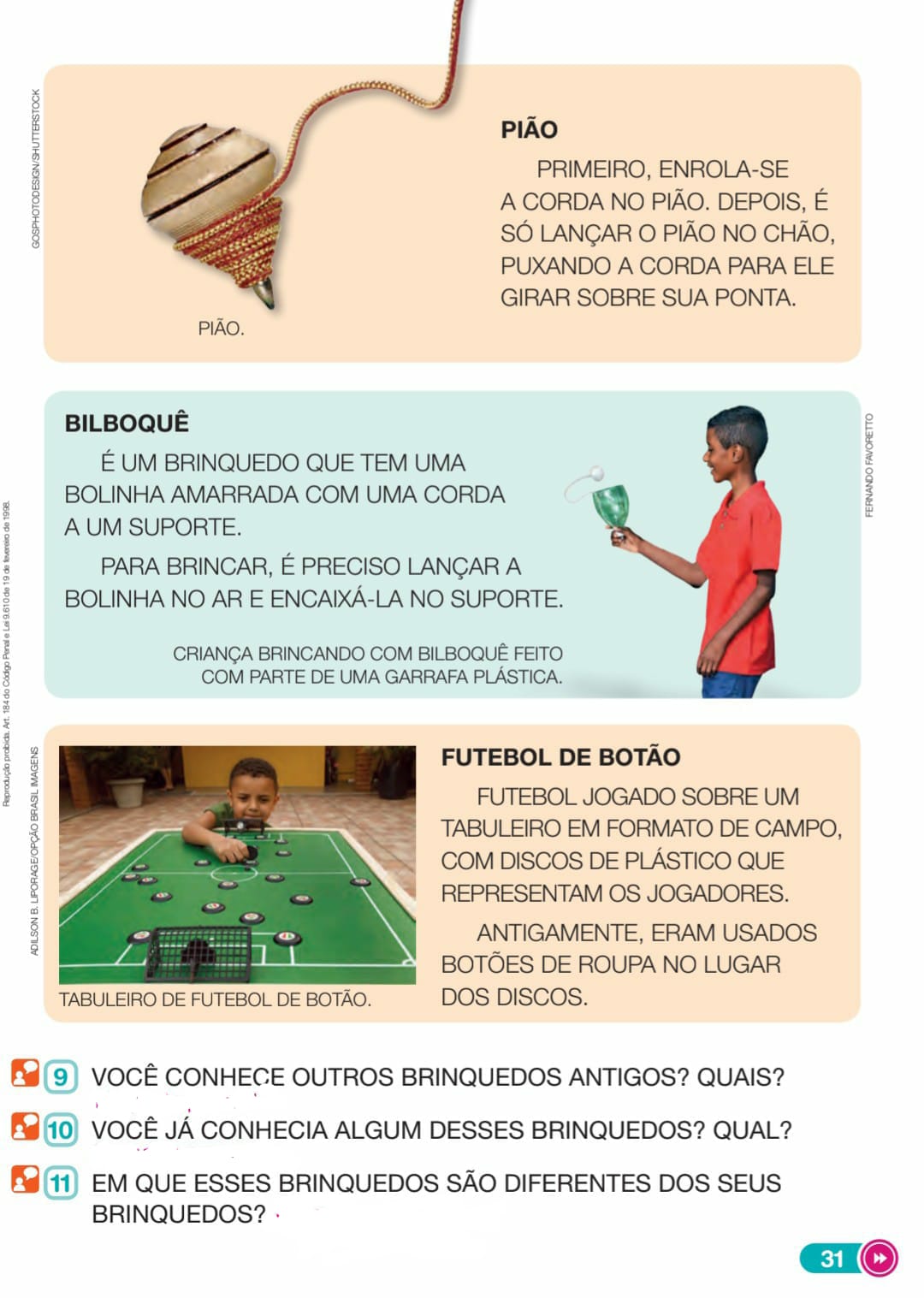 SEXTA- FEIRA, 13 DE AGOSTO DE 2021.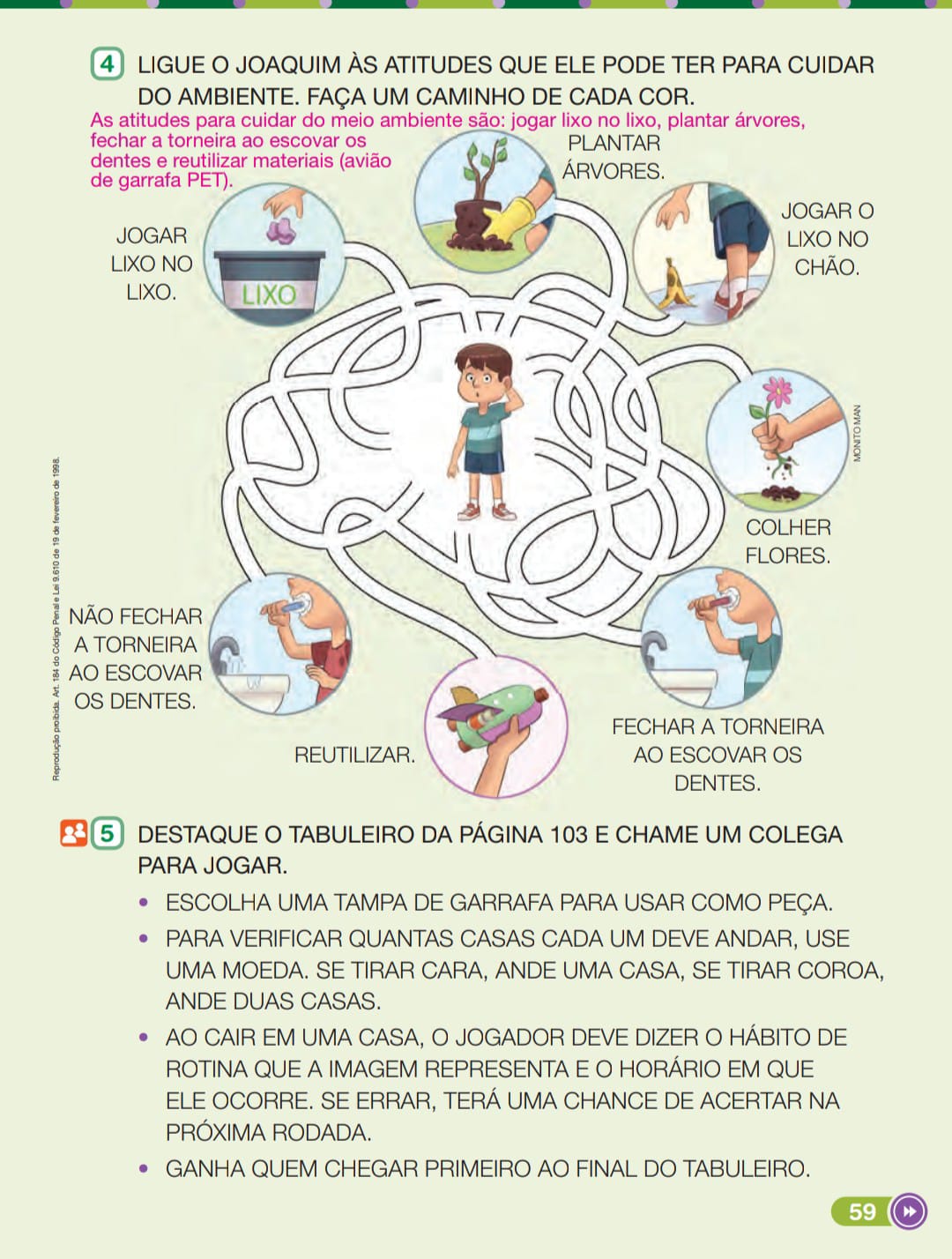 SEGUNDA- FEIRA, 16 DE AGOSTO DE 2021.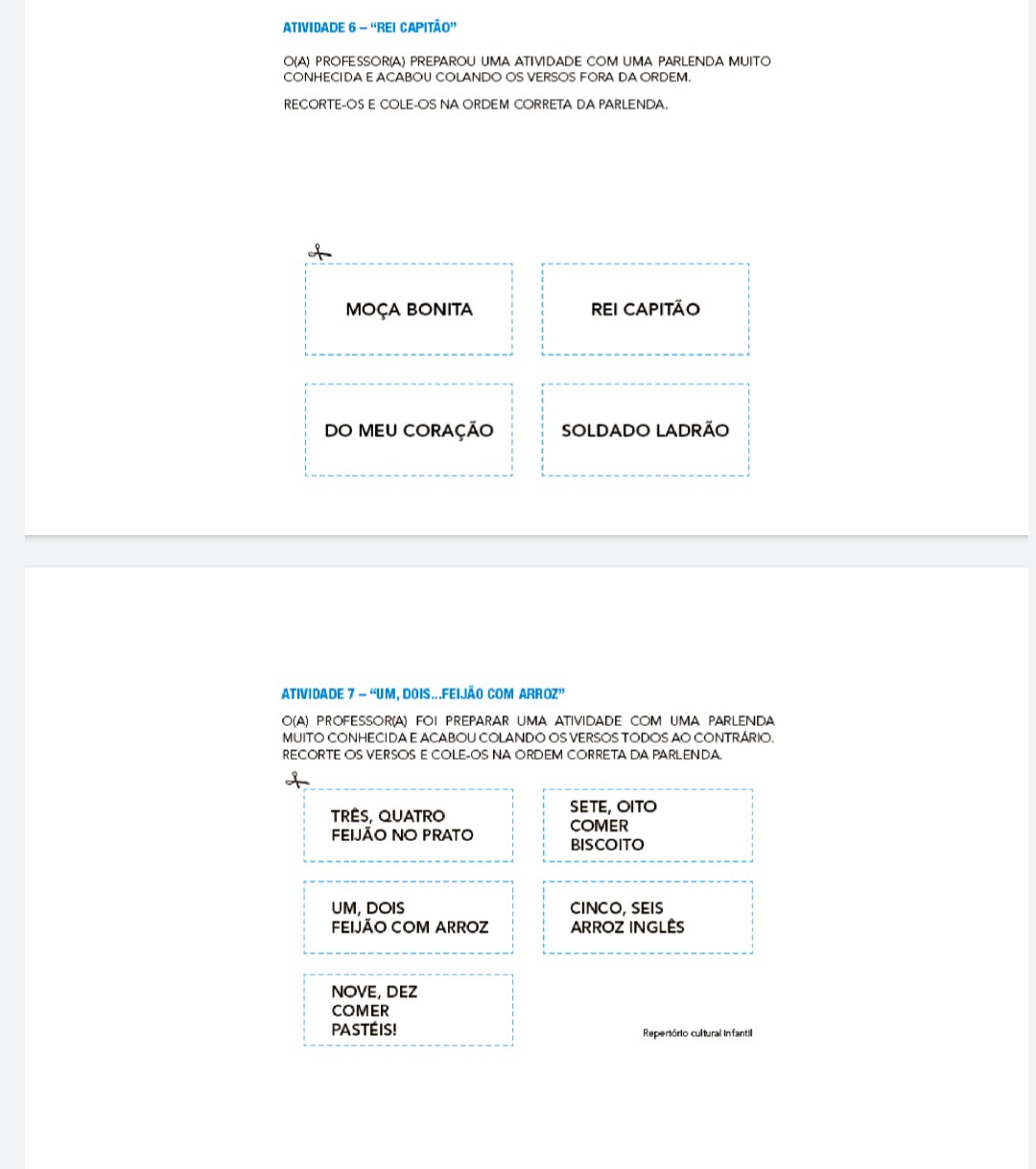 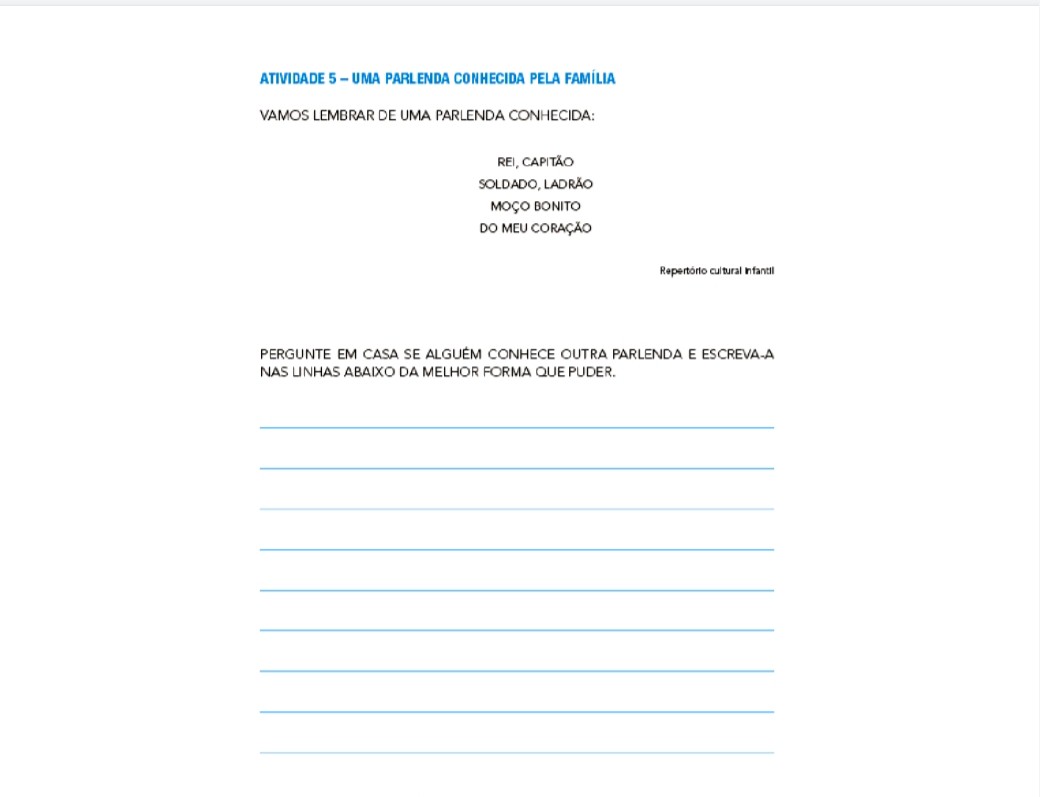 TERÇA- FEIRA, 17 DE AGOSTO DE 2021.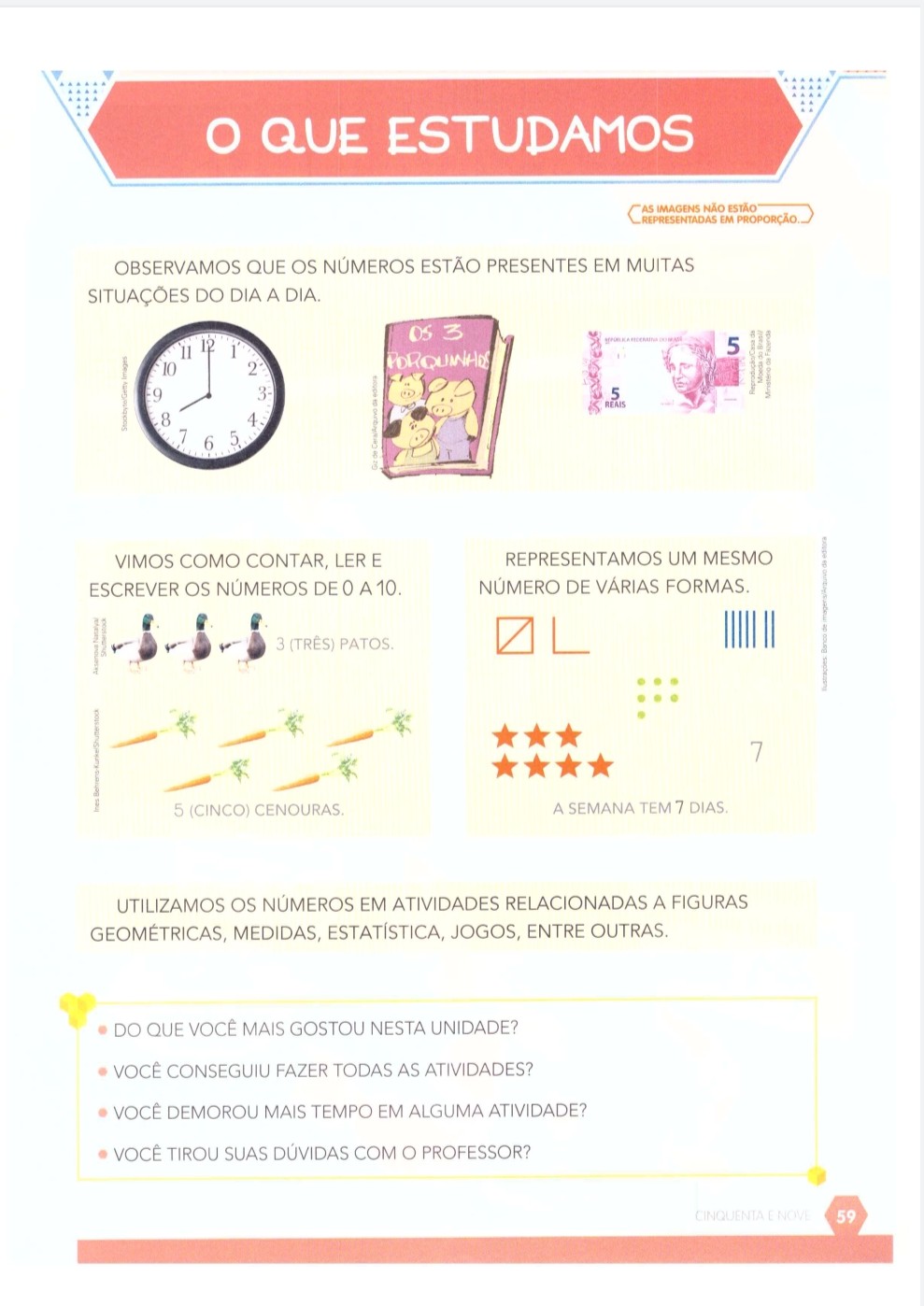 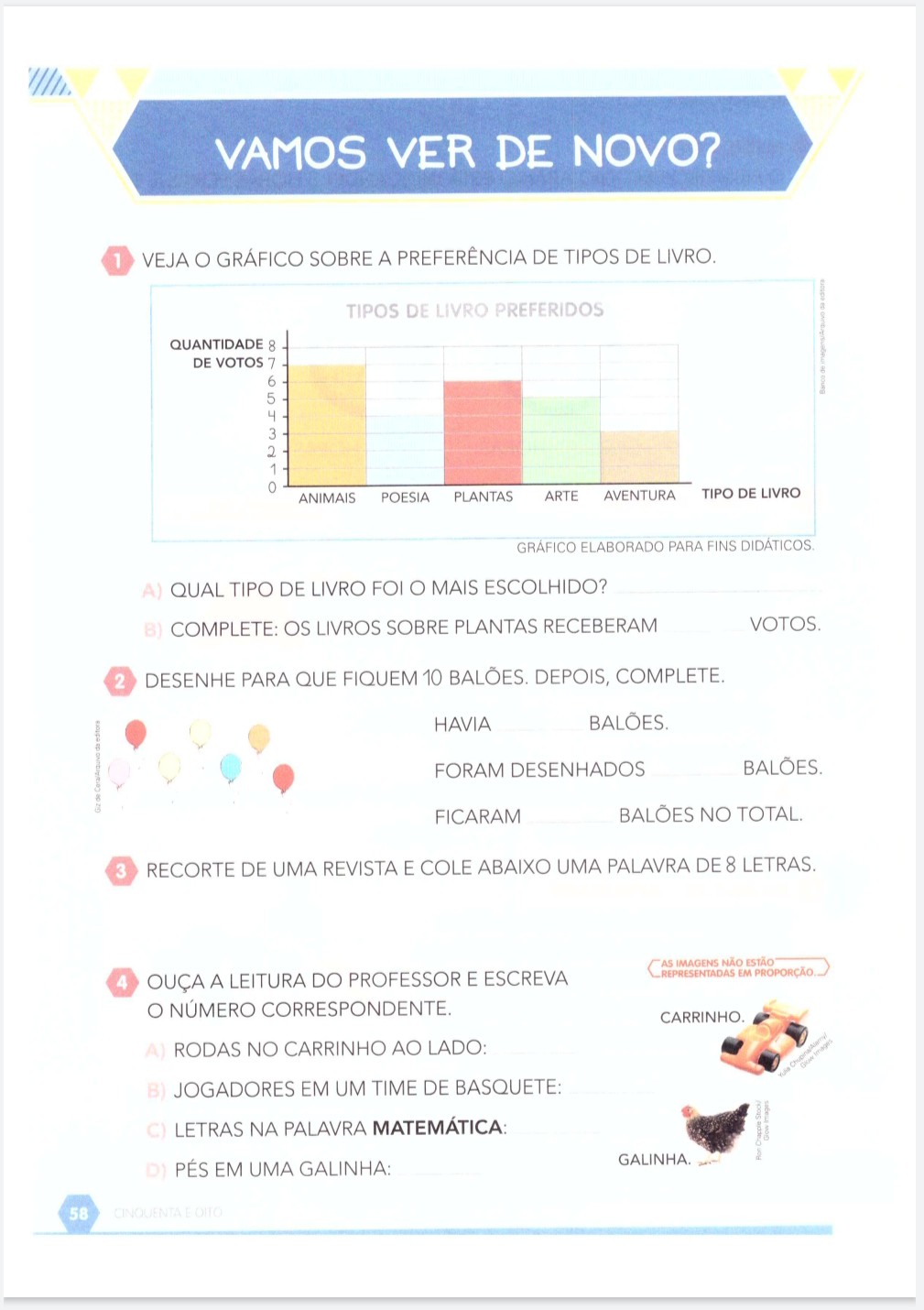 QUARTA- FEIRA, 18 DE AGOSTO DE 2021.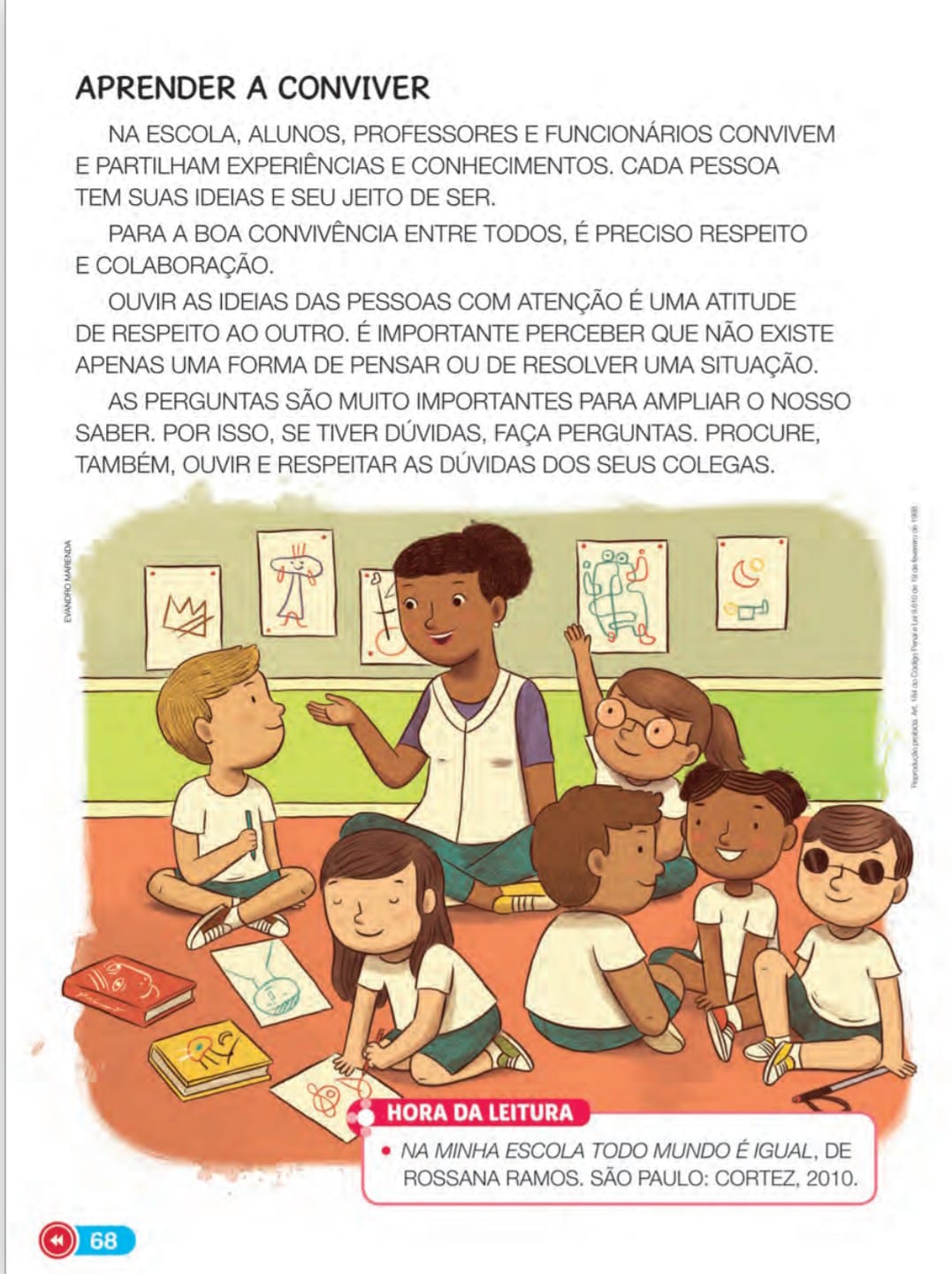 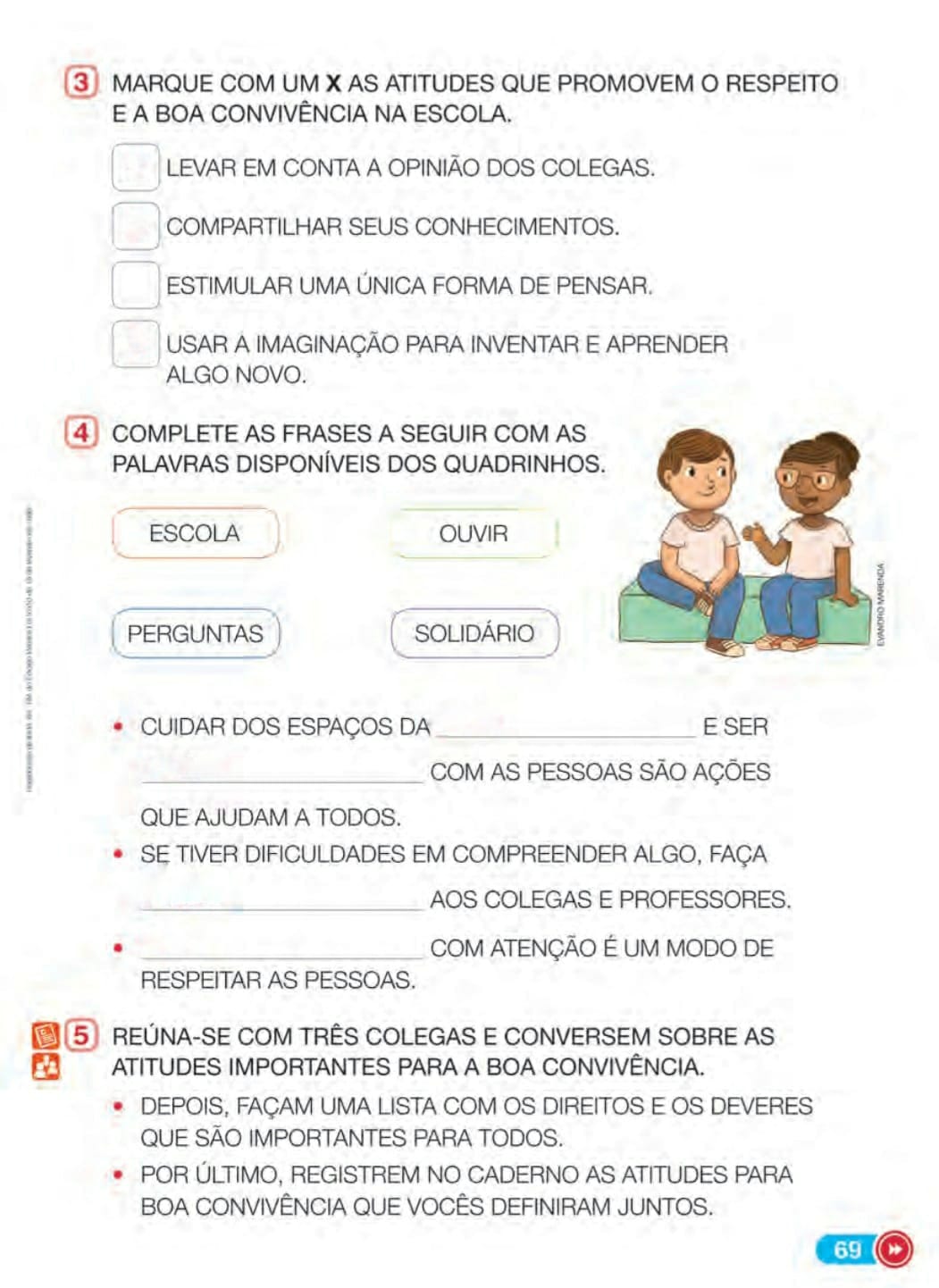 QUINTA-FEIRA, 19 DE AGOSTO DE 2021.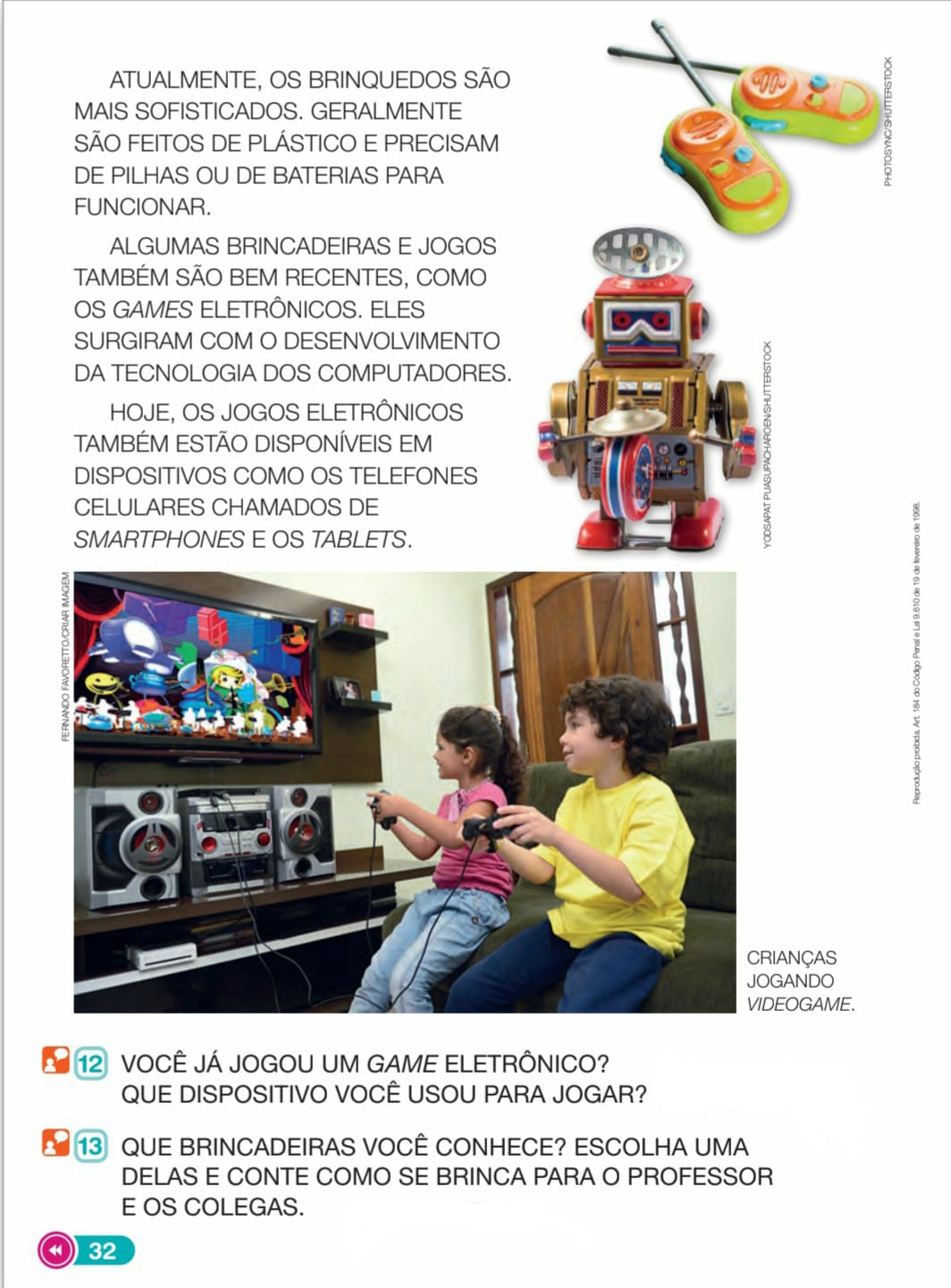 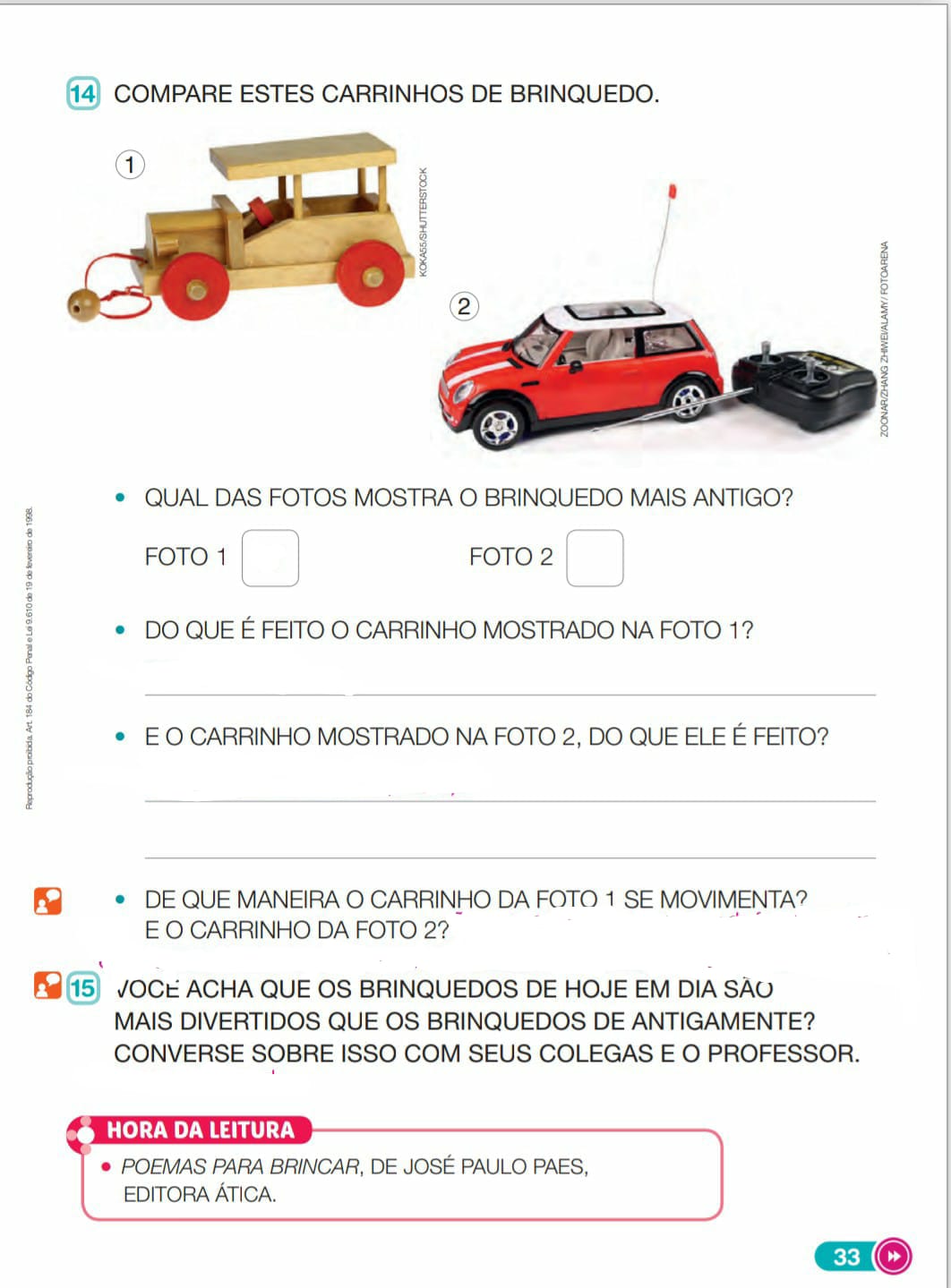 
SEXTA- FEIRA, 20 DE AGOSTO DE 2021.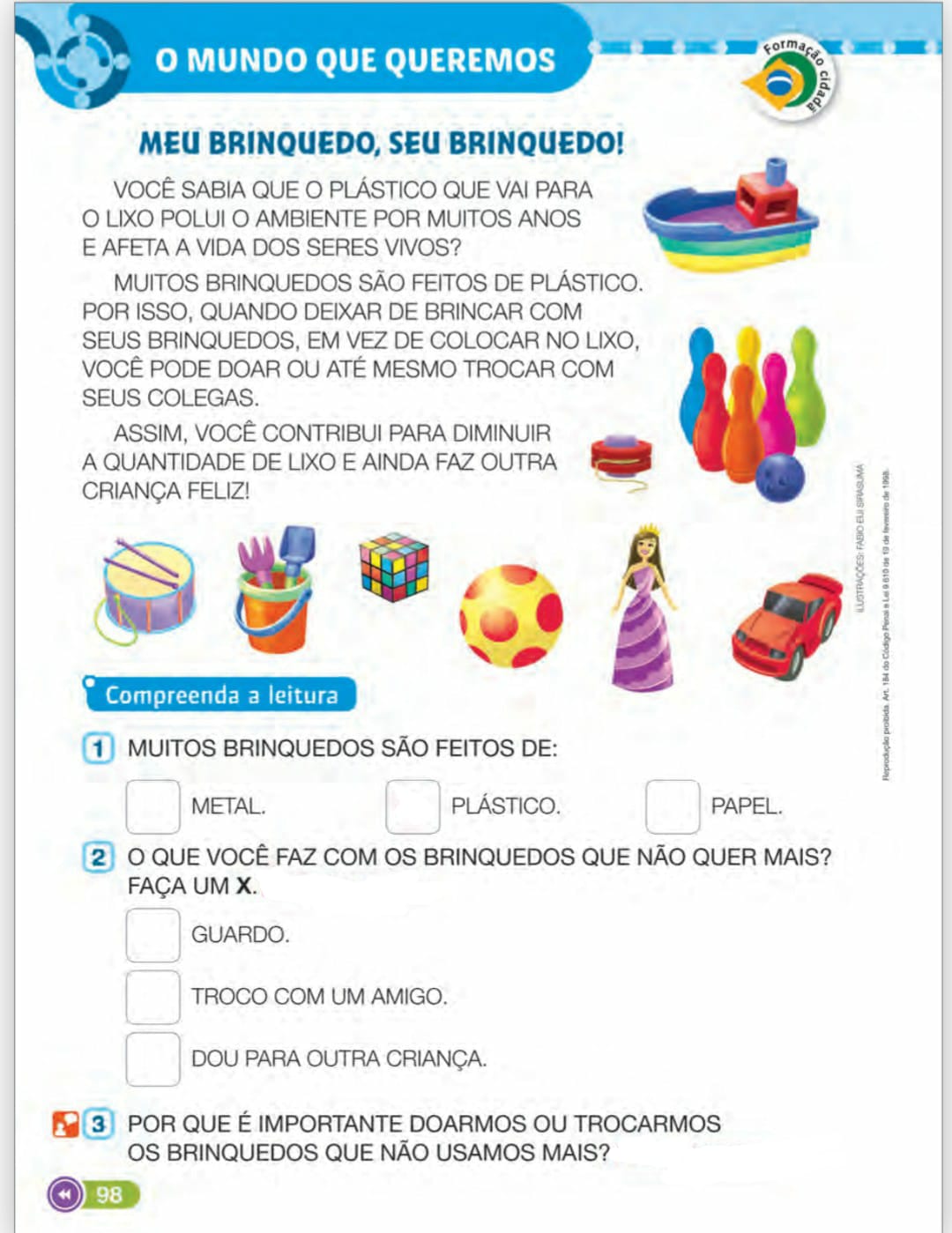 Segunda – feiraData: 09/082021Leitura Diária: Quintal da Cultura – Adivinha! https://www.youtube.com/watch?v=pTDwEsyYMZM&t=29sPortuguês: Hoje vamos estudar adivinhas( O que é , o que é?)  e  nos divertir. Vamos trabalhar com o livro Ler e escrever nas páginas 144, 145, 146 e 147. Após    interação com a Prof.ª pelo WhatsApp.Terça-feiraData: 10/08/2021Leitura Diária : Lenda do Saci Pererê https://www.youtube.com/watch?v=um1WHr1ejow&t=117sMatemática: Vamos  estudar hoje com o livro Apis de matemática páginas 56 e 57. Vamos trabalhar números e medidas.  Após interação com a Prof.ª pelo WhatsApp.Hoje é dia de aula de artes!!! Quarta-feiraData: 11/08/2021Leitura Diária: A escola de Marcelo  https://www.youtube.com/watch?v=I7Sw3pv9Evo História  Hoje vamos estudar com o livro de História nas páginas 62 e 63 sobre o Ambiente   Escolar. Após interação com a Prof.ª pelo WhatsApp.Que tal exercitar um pouquinho? Dê uma olhada no PORTAL, na atividade preparada pelo professor de Educação Física!Quinta-feiraData: 12/08/2021Leitura Diária: As brincadeiras de ontem e de hojehttps://www.google.com/search?q=brinquedos+e+brincadeiras+de+ontem+e+de+hoje&oq=brinqudos+e+brincadeiras+de+&aqs=chrome.5.69i57j0i13Geografia: Na atividade de hoje  vamos falar sobre brinquedos e brincadeira de de ontem e de hoje no livro de geografia páginas 30 e 31 .Após interação com a prof.ª pelo WhatsApp. Sexta-feiraData: 13/08/2021Leitura Diária: Bibi e a natureza  https://www.youtube.com/watch?v=9LE6i1D1tqgCiências: Vamos falar sobre o Meio Ambiente hoje, acompanhe no nosso livro de Ciências na pàgina 59.Temos um jogo também é so destacar da página 103. Após interação com a prof.ª pelo WhatsApp Hoje é dia de aprender uma nova língua.Segunda – feiraData: 16/08/2021Leitura Diária :Parlendas / folclore Brasileiro GêneroTextual Parlendas https://www.youtube.com/watch?v=zCO9L24TKG0Português:   Vamos falar de Parlendas hoje no livro Ler e Escrever nas atividades das páginas:138 Atividade 5 , Uma parlenda conhecida pela família e  página 139, Atividade 6 Parlenda  Rei Capitão . Após interação com a prof.ª pelo WhatsApp.Terça-feiraData:17/08/2021Leitura Diária: Lenda do Curupira – Turma do Folclorê https://www.youtube.com/results?search_query=lenda+do+curupiraMatemática: Hoje vamos interpretar gráfico, completar imagem e interpretar situações problemas  no livro Apis matemática nas páginas 58 e 59. Após interação com a prof.ª pelo WhatsApp.Hoje é dia de aula de artes!!! Quarta-feiraData: 18/08/2021Leitura Diária: Ideias para conviver bem na escola https://www.youtube.com/watch?v=cw2zSDoXtYA História : Na aula de hoje falaremos sobre o tema  ¨Aprender a Conviver ¨ nos espaços coletivos no livro de História nas páginas 68 e 69. Após interação com a prof.ª pelo WhatsApp Que tal exercitar um pouquinho?Quinta-feiraData: 19/08/2021Leitura Diária: A fábrica de brinquedos  https://www.youtube.com/watch?v=cw2zSDoXtYAGeografia: Hoje falaremos sobre os brinquedos da atualidade no livro de Geografia nas páginas 32 e 33.  Após interação com a prof.ª pelo WhatsApp.Hoje é dia de aprender uma nova língua. Sexta-feiraData: 20/08/2021Leitura Diária: Nem tudo o que sobra é lixo https://www.youtube.com/watch?v=rUeaT5eqCyg Ciências: Falaremos sobre os matérias  de  que são feitos os alguns brinquedos  e o acumulo desses brinquedos no livro de  Ciências na página  98. Após interação com a prof.ª pelo WhatsApp.